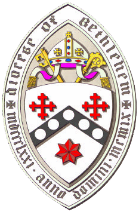 The Episcopal Diocese of Bethlehem333 Wyandotte Street Bethlehem, PA  180152024 Certificate of Election of Lay DelegatesTo the annual Convention of the Diocese of Bethlehem, PA I October 18 & 19, 2024Conjointly with the Diocese of Central Pennsylvania at the Penn Stater Hotel & Conference Center, State College, PA.Diocesan Canon Title I Canon 1 governs the number of delegates to which the Mission/Parish is entitled. Name of Church:  	                                                                                    City:	 Number of Authorized Delegates:            IT IS HEREBY CERTIFIED that at a meeting of the Congregation, or of the Vestry or Executive committee, or as provided by the by-laws of this Parish, these LAY DELEGATES and ALTERNATE LAY DELEGATES were duly elected to serve at the 152nd Diocesan Convention of the Diocese of Bethlehem.  Delegates	Name	Phone Number	Email AddressAlternatesAND IT IS FURTHER CERTIFIED that the said delegates and alternates are now and have been baptized lay members of the Church in good standing for not less than six calendar months next before said election.  Witnessed this 	day of 	of 2024Clerk of Vestry:  	(Signature)Please return original certification form no later than February 29, 2024.Mail to: The Episcopal Diocese of Bethlehem, 333 Wyandotte Street, Bethlehem, PA 18015Email: paula@diobeth.org or Fax: 610-691-1682